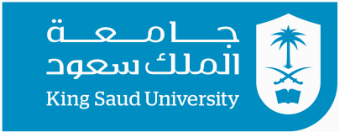 Tutorial 7 Consider the function       find the exact value of the integralWrite a Python program allowing to evaluate the integral of the function  in the interval [0, 10] using 100 slices by the Simpson 1/3 method.        Save the program and name it: T7 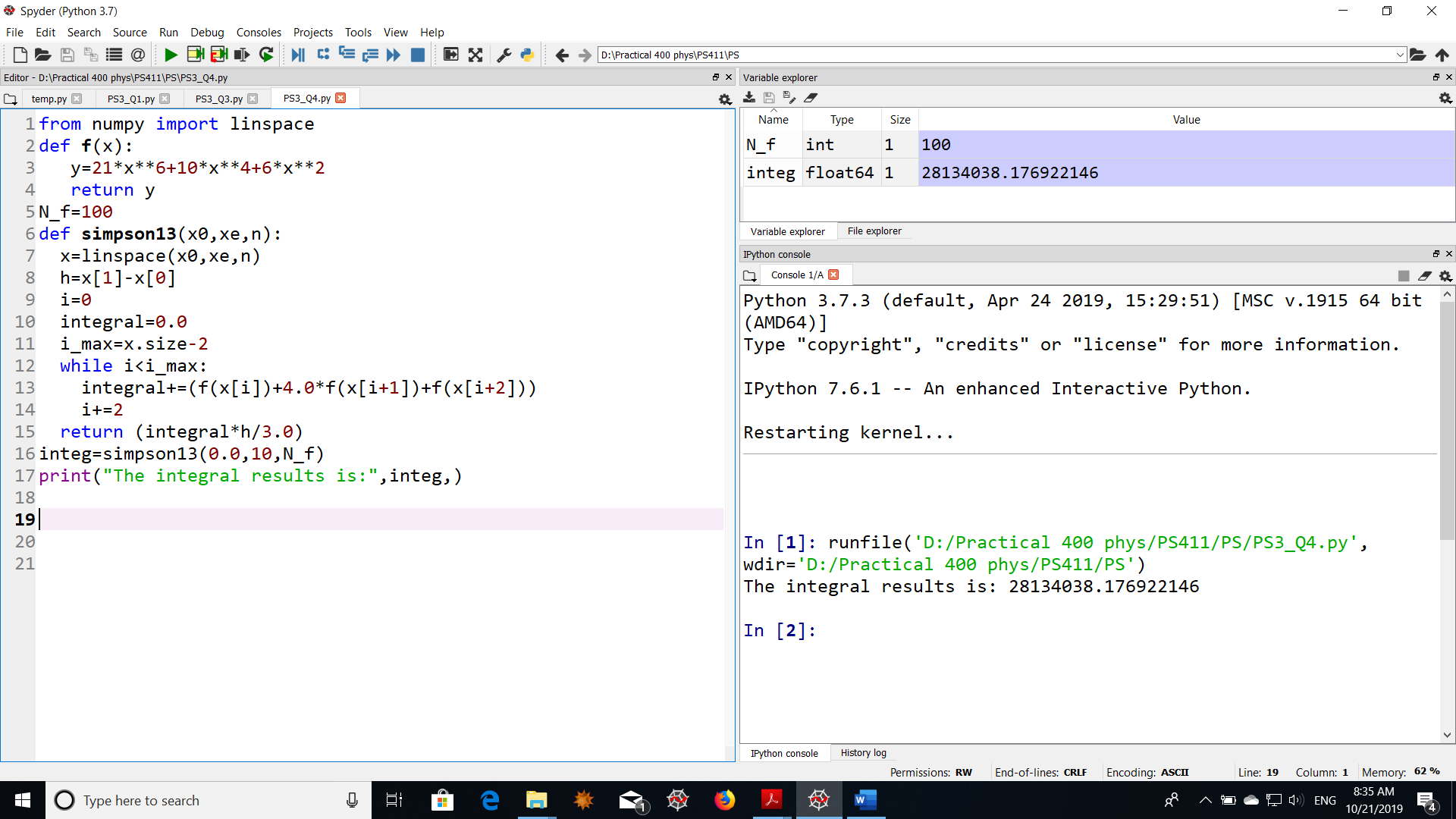 Fill the following table:       Compare the results with the exact value and conclude……………………………………………………………………………………………………………………………………………………………………………………………………………………………………………………………....PHYS 400 Academic year 1444 H     Computational Physics	Semester 442Student’s Nameاسم الطالبID numberالرقم الجامعيNumber of slices Integral evaluated by Simpson 1/3 rule100104106